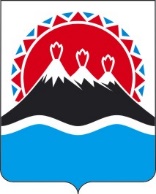 МИНИСТЕРСТВО КУЛЬТУРЫКАМЧАТСКОГО КРАЯПРИКАЗг. Петропавловск-КамчатскийВ соответствии со статьями 135, 144 Трудового кодекса Российской Федерации, распоряжением Губернатора Камчатского края от 11.12.2022                          № 806-Р «О предельной штатной численности и предельном фонде должностных окладов в исполнительных органах государственной власти Камчатского края», приказом Министерства культуры Камчатского края от 20.12.2022 № 22.01-01/147 «Об утверждении штатного расписания Министерства культуры Камчатского края»ПРИКАЗЫВАЮ:Утвердить Положение об условиях оплаты труда работников отдела бухгалтерского учета, отчетности и контроля Министерства культуры Камчатского края согласно приложению к настоящему приказу.Признать утратившими силу:пункты 2,3,4 приказа Министерства культуры Камчатского края от 11 февраля 2013 года № 35;приказ Министерства культуры Камчатского края от 16 мая 2014 года № 120.Контроль за исполнением настоящего приказа возложить на главного бухгалтера - начальника отдела бухгалтерского учета, отчетности и контроля Министерства культуры Камчатского края.Положение
об условиях оплаты труда работников отдела бухгалтерского учета, отчетности и контроля Министерства культуры Камчатского края (далее – Положение)1. Общие положенияНастоящее Положение разработано в соответствии 
с постановлением Правительства Камчатского края от 21.07.2008 № 221-П «О подготовке к введению отраслевых систем оплаты труда работников государственных учреждений Камчатского края» и включает в себя:размеры основных должностных окладов по профессиональным квалификационным группам (далее ПКГ), утвержденным Министерством здравоохранения и социального развития Российской Федерации;наименование, условия осуществления и размеры выплат компенсационного характера в соответствии с перечнем видов выплат компенсационного характера, утвержденных настоящим Положением, а также размеры повышающих коэффициентов к окладам и иные выплаты стимулирующего характера в соответствии с перечнем видов выплат стимулирующего характера, утвержденных настоящим Положением, за счет средств краевого бюджета, и критерии их установления.При утверждении Правительством Российской Федерации базовых должностных окладов по ПКГ, должностные оклады работников, занимающих должности служащих, входящих в эти ПКГ, устанавливаются в размере не ниже соответствующих базовых должностных окладов.3.     Оплата труда работников, занятых по совместительству, а также на условиях неполного рабочего времени, или неполной рабочей недели, производится пропорционально отработанному времени. Определение размеров заработной платы по основной должности, а также по должности, занимаемой в порядке совместительства, производится раздельно по каждой из должностей.4. Заработная плата работника предельными размерами не ограничивается.Порядок и условия оплаты труда работниковпо профессиональной квалификационной группе по должностям служащих и профессиям рабочих5. Оплата труда работников отдела бухгалтерского учета, отчетности и контроля Министерства культуры Камчатского края (далее – работники, отдел, Министерство) состоит из должностных окладов, а также компенсационных и стимулирующих выплат. 6. Размеры должностных окладов работников отдела устанавливаются на основе отнесения занимаемых ими должностей к соответствующим профессиональным квалификационным группам (далее – ПКГ), утвержденным приказом Министерства здравоохранения и социального развития Российской Федерации от 29 мая 2008 года № 247н «Об утверждении профессиональных квалификационных групп общеотраслевых должностей руководителей, специалистов и служащих» в следующих размерах:7. Должностные оклады работников отдела, не включенных в ПКГ, утвержденные приказом Министерства здравоохранения и социального развития Российской Федерации от 29.05.2008 № 247н «Об утверждении профессиональных квалификационных групп общеотраслевых должностей руководителей, специалистов и служащих», устанавливаются в следующих размерах:8. Размер должностного оклада главного бухгалтера – начальника отдела определяется трудовым договором, заключенным Министерством культуры Камчатского края с работником, согласно трудовому законодательству Российской Федерации.9. Увеличение (индексация) должностных окладов работников отдела осуществляется в размерах и в сроки увеличения (индексации) должностных окладов работников бюджетной сферы Камчатского края. При увеличении (индексации) должностных окладов их размеры подлежат округлению до целого рубля в сторону увеличения.10. Работникам отдела производятся следующие компенсационные выплаты:1) выплаты за работу в условиях, отклоняющихся от нормальных (при выполнении работ различной квалификации, совмещении профессий (должностей), сверхурочной работе, работе в ночное время, выходные и нерабочие праздничные дни и при выполнении работ в других условиях, отклоняющихся от нормальных), в размерах и порядке, установленных трудовым законодательством;2) выплаты районного коэффициента и северных надбавок в размере и порядке, определенном законодательством Российской Федерации.Размеры компенсационных выплат устанавливаются в соответствии с порядком, определенным в приложении 1 к настоящему Положению. 11. Работникам отдела производятся следующие выплаты стимулирующего характера: 1) повышающий коэффициент к окладу за выслугу лет в следующих размерах:Исчисление стажа работы, дающего право на установление повышающего коэффициента к окладу за выслугу лет работникам отдела, устанавливается в соответствии с порядком, определённым в приложении 2 к настоящему Положению;2)  персональный повышающий коэффициент к окладу;3) повышающий коэффициент к окладу за интенсивность и качество выполнения работ;4) премия.Решение о введении соответствующих повышающих коэффициентов принимается Министром культуры Камчатского края на соответствующий финансовый год, пределах средств на оплату труда, утвержденных законом Камчатского края о краевом бюджете и оформляется приказом Министерства.Размер выплат по повышающим коэффициентам к окладу определяется путем умножения размера оклада работника на повышающий коэффициент.  Выплаты по повышающему коэффициенту носят стимулирующих характер.Применения всех повышающих коэффициентов к окладу не образует новый оклад и не учитывается при начислении иных стимулирующих и компенсационных выплат, устанавливаемых в процентном отношении к окладу.Выплаты стимулирующего характера не являются обязательной формой оплаты труда работников, не носят постоянного характера.Порядок и условия премирования, предоставления единовременной выплаты при предоставлении работникам отдела ежегодного оплачиваемого отпуска, выплаты материальной помощи устанавливаются в соответствии с порядком, определенным в приложении 3 к настоящему Положению. Порядок выплаты персонального повышающего коэффициента к окладу, повышающего коэффициента к окладу за интенсивность и качество выполнения работ устанавливаются в соответствии с порядком, определённым в приложении 4 к настоящему Положению. Стимулирующие выплаты работникам отдела осуществляются в пределах утвержденного фонда оплаты труда работников отдела.3. Формирование фонда оплаты труда12. При формировании фонда оплаты труда отдела предусматриваются средства для выплаты работникам отдела (в расчете на год):1) должностного оклада - в размере 12 должностных окладов;2) персональный повышающий коэффициент к окладу -  в размере 12 должностных окладов;3) повышающий коэффициент к окладу за выслугу лет - в размере 2 должностных окладов;4) повышающий коэффициент к окладу за интенсивность и качество выполнения работ в размере 10 должностных окладов;4) премий по результатам работы - в размере 8 должностных окладов;6) единовременной выплаты при предоставлении ежегодного оплачиваемого отпуска - в размере 4 должностных окладов. 13. При формировании фонда оплаты труда работников отдела учитывается районный коэффициент и процентные надбавки за работу в районах Крайнего Севера и приравненных к ним местностях, установленных Законом Камчатского края от 29.12. 2014 № 561 «О гарантиях и компенсациях для лиц, проживающих в Камчатском крае и работающих в государственных органах Камчатского края, краевых государственных учреждениях». 14. Расчет среднего заработка производится в соответствии с Положением об особенностях порядка исчисления средней заработной платы, утвержденным постановлением Правительства Российской Федерации от 24.12.2007 № 922 «Об особенностях порядка исчисления средней заработной платы», с учетом всех предусмотренных настоящим Положением видов выплат. Приложение 1к Положению об условиях оплаты труда работников отдела бухгалтерского учета,отчетности и контроля Министерства культуры Камчатского краяПорядок и условия установления выплат компенсационного характера (далее – Порядок)1. Работникам отдела устанавливаются следующие  выплаты компенсационного характера:1) выплаты компенсационного характера работникам, занятым в местностях с особыми климатическими условиями;2) выплаты за работу в условиях, отклоняющихся от нормальных (при выполнении работ различной квалификации, совмещении профессий, сверхурочной работе, работе в выходные и нерабочие праздничные дни и при выполнении работ в других условиях, отклоняющихся от нормальных).2. Размеры и условия предоставления компенсационных выплат, указанных в части 1 Порядка, определяются в соответствии с Трудовым кодексом Российской Федерации и иными нормативными правовыми актами, содержащими нормы трудового права.Оплата труда за работу в условиях, отклоняющихся от нормальных, производится в размерах и на условиях, установленных трудовым законодательством:  1) размеры повышенной оплаты труда при привлечении работника к сверхурочной работе, предусмотренные статьей 152 Трудового кодекса Российской Федерации, являются минимальной гарантией. При этом сверхурочная работа может быть компенсирована работнику предоставлением дополнительного времени отдыха, но не менее времени, отработанного сверхурочно, вместо повышенной оплаты;2) размеры повышенной оплаты труда в выходные и нерабочие праздничные дни, предусмотренные статьей 153 Трудового кодекса Российской Федерации, являются минимальной гарантией. По выбору работника трудовая деятельность в выходной или нерабочий праздничный день компенсируется либо повышенной оплатой в размере, указанном в статье 153 Трудового кодекса Российской Федерации, либо предоставлением дополнительного дня отдыха. В этом случае работа в выходной или нерабочий праздничный день оплачивается в одинарном размере, а день отдыха оплате не подлежит;3) доплата за расширение зоны обслуживания, увеличение объема работы или исполнение обязанностей временно отсутствующего работника без освобождения от работы, определенной трудовым договором, устанавливается работнику в случае увеличения установленного ему объема работы или возложения на него обязанностей временно отсутствующего работника без освобождения от работы, определенной трудовым договором. Размер доплаты и срок, на который она устанавливается, определяется по соглашению сторон трудового договора с учетом содержания и (или) объема дополнительной работы.Приложение 2к Положению об условиях оплаты труда работников отдела бухгалтерского учета, отчетности и контроля Министерства культуры Камчатского краяПорядокисчисления стажа работы, дающего право на установление повышающего коэффициента к окладу за выслугу лет работникам отдела Исчисление стажа работы, дающего право на установление повышающего коэффициента к окладу за выслугу лет1. В общий стаж работы, дающий право на установление повышающего коэффициента к окладу за выслугу лет, включается:1) время работы в качестве главных бухгалтеров, заместителей главных бухгалтеров, бухгалтеров и экономистов в органах исполнительной власти, государственных и муниципальных учреждениях, учреждениях иных форм собственности; 2) периоды работы, которые были включены в установленном порядке в стаж для установления ежемесячной надбавки к должностному окладу за выслугу лет до вступления в силу настоящего приказа, сохраняются. 2.  Установление стажа работы, дающего право на установление повышающего коэффициента к окладу за выслугу лет2. Стаж работы, дающий право на установление повышающего коэффициента к окладу за выслугу лет, устанавливается при приеме на работу и исчисляется в календарном порядке (годах, месяцах, днях).3. Стаж работы, дающий право на установление повышающего коэффициента к окладу за выслугу лет, в дальнейшем пересматривается консультантом Министерства по вопросам прохождения государственной гражданской службы и кадров.  4.  Основным документом для определения стажа работы, дающего право на усыновление повышающего коэффициента к окладу за выслугу лет, является трудовая книжка или сведения о трудовой деятельности.3. Начисления и выплаты повышающего коэффициента к окладу за выслугу лет5. Повышающий коэффициент к окладу за выслугу лет начисляется исходя из должностного оклада без учета доплат и надбавок.6. Повышающий коэффициент к окладу за выслугу лет выплачивается со дня возникновения права на эту надбавку.7. Назначение повышающего коэффициента к окладу за выслугу лет производится на основании приказа Министерства культуры Камчатского края.Приложение 3к Положению об условиях оплатытруда работников отдела бухгалтерского учета, отчетности и контроля  Министерства культурыКамчатского краяПорядок и условия премирования, предоставления единовременной выплаты при предоставленииработникам отдела ежегодного оплачиваемого отпуска, выплаты материальной помощи1. Показатели премирования, порядок исчисления и выплаты премииВ целях поощрения работники отдела могут премироваться за выполненную работу.2. Премия может быть установлена как в абсолютном выражении, так и в процентном отношении к окладу (должностному окладу) работника, с учетом всех установленных доплат и надбавок, предусмотренных настоящим Положением, и максимальным размером не ограничивается.  При премировании учитывается: успешное и добросовестное исполнение работником своих должностных обязанностей в соответствующем периоде, соблюдение трудовой дисциплины, личный вклад работника в общие результаты работы, оперативность, инициатива, участие в выполнении важных работ, мероприятий.Премирование работников отдела производится в пределах утвержденного фонда оплаты труда работников отдела.3. К премиальным выплатам относятся:1) премия по итогам работы (за месяц, квартал, полугодие, 9 месяцев, год);2) премия за выполнение особо важных и срочных заданий;3) премия за образцовое качество выполняемых работ;4) премия за интенсивность и высокие результаты работы.4. При расчете размера премии по результатам подведения итогов работы конкретного работника за год, из расчетного периода исключается время нахождения работника в очередном отпуске и других отпусках, предусмотренных действующим законодательством, в связи с болезнью, уходом за больным ребенком, на учебе.5. При определении размера премии по итогам работы (за месяц, квартал, полугодие, 9 месяцев, год) учитывается:1) качественное выполнение порученной работы, служебных заданий;2) инициатива, творчество и применение в работе современных форм и методов организации труда;3) качественное ведение бухгалтерской документации, подготовка и своевременная сдача отчетности;4) участие в реализации национальных проектов и государственных программ;5) своевременная подготовка, обобщение информационных и аналитических материалов к совещаниям Министерства и иным мероприятиям и участие в них;6) качественное проведение контрольно-ревизионной работы в краевых государственных учреждениях, подведомственных Министерству, а также проверок по обращениям граждан и правоохранительных органов;7) успешное и добросовестное исполнение работником своих должностных обязанностей в соответствующем периоде;                        8) неукоснительное соблюдение норм трудовой дисциплины, правил внутреннего трудового распорядка, требований охраны труда и техники безопасности.6. Премия за выполнение особо важных и срочных работ выплачивается работникам единовременно по итогам выполнения особо
важных и срочных работ с целью поощрения работников за оперативность и качественный результат труда.При определении размера премии за выполнение особо важных и срочных заданий учитываются:1) профессионализм и результативность в решении вопросов, входящих в компетенцию работников отдела в соответствии с их должностными инструкциями;2) высокая исполнительская дисциплина при выполнении порученных служебных заданий; 3) выполнение в оперативном режиме большого объема внеплановой работы;4) эффективная и своевременная организация деятельности по выполнению особо важных и сложных заданий.7. Премия за образцовое качество выполняемых работ выплачивается работникам единовременно при:1) поощрении Президентом Российской Федерации, Правительством Российской Федерации, присвоении почетных званий Российской Федерации и награждении особым знаком отличия - медалью «Золотая Звезда», знаками отличия Российской Федерации, награждении орденами и медалями Российской Федерации;2) награждении ведомственными наградами в случаях, предусмотренных нормативными правовыми актами.8. Премия за интенсивность и высокие результаты работы выплачивается работникам единовременно за интенсивность и высокие результаты работы. При премировании учитываются:1) интенсивность и напряженность выполняемой работы, ее особый режим (выполнение больших объемов работ с меньшим количеством ресурсов (материальных, трудовых, временных);2) непосредственное участие в реализации национальных проектов и государственных программ.9. Работники отдела премируются к юбилейным датам со дня рождения (50 лет и каждые последующие 5 лет со дня рождения), профессиональным праздникам. Размер премии к юбилейным датам со дня рождения определяется в процентном отношении к окладу (должностному окладу) работника с учетом всех установленных доплат и надбавок, предусмотренных настоящим Положением.10. На премию начисляется районный коэффициент и процентные надбавки за работу в районах Крайнего Севера и приравненных к ним местностях, установленные Законом Камчатского края     от 29.12. 2014 № 561 «О гарантиях и компенсациях для лиц, проживающих в Камчатском крае и работающих в государственных органах Камчатского края, краевых государственных учреждениях». 11. Премия назначается индивидуально каждому работнику приказом Министерства на основании представления. При оформлении представления учитывается:1) отсутствие у работников отдела дисциплинарных взысканий или иных взысканий;2) своевременное выполнение служебных заданий;3) высокое качество документов, подготовленных работниками отдела;4) высокая результативность работы;5) надлежащее исполнение должностных обязанностей, предусмотренных трудовым договором или должностными инструкциями;6) отсутствие нарушений и замечаний по итогам проверок и ревизий, проведенных органами государственного финансового контроля;7)   отсутствие нарушений трудовой дисциплины.12. Премия за многолетний и добросовестный труд выплачивается единовременно при выходе работника на пенсию. Рекомендуемый размер премии не должен превышать при наличии стажа работы, дающего право на получение премии за многолетний и добросовестный труд:1) для главного бухгалтера – начальника отдела: не менее 15 лет – 1 должностной оклад (ставку заработной платы), не менее 20 лет – 2 должностных окладов (ставок заработной платы);2) для иных работников: не менее 15 лет – 3,1 должностного оклада (ставки заработной платы), не менее 20 лет – 4,7 должностных окладов (ставок заработной платы). В стаж работы, дающий работнику право на получение премии за многолетний и добросовестный труд, засчитываются периоды трудовой деятельности за время работы в качестве главных бухгалтеров, заместителей главных бухгалтеров, бухгалтеров и экономистов в органах исполнительной власти, государственных учреждения, муниципальных и других учреждениях и на предприятиях;Премирование работников отдела бухгалтерского учета, отчетности и контроля Министерства культуры Камчатского края производится в пределах утверждённого фонда оплаты труда. 2.Материальная помощь и единовременная выплата при предоставлении работникам отдела ежегодного оплачиваемого отпуска13. Единовременная выплата осуществляется один раз в календарном году при предоставлении работнику ежегодного оплачиваемого отпуска в соответствии с письменным заявлением о единовременной выплате, представленного работником на имя Министра.Единовременная выплата предоставляется работнику в размере одного должностного оклада.14. В случае разделения отпуска на части в соответствии с Трудовым кодексом Российской Федерации единовременная выплата к отпуску производится только один раз в год при предоставлении одной из частей указанного отпуска.15. В случае предоставления отпуска с последующим увольнением или выплаты компенсации за неиспользованный отпуск в связи с увольнением, работнику, не отработавшему полный календарный год, единовременная выплата к отпуску выплачивается за фактически отработанное время в календарном году из расчета 1/12 годового размера единовременной выплаты к отпуску за каждый полный календарный месяц работы.На единовременную выплату начисляется районный коэффициент и процентные надбавки за работу в районах Крайнего Севера и приравненных к ним местностях, установленные Законом Камчатского края от 29.12. 2014 № 561 «О гарантиях и компенсациях для лиц, проживающих в Камчатском крае и работающих в государственных органах Камчатского края, краевых государственных учреждениях».16. Работникам при наличии экономии фонда оплаты труда может выплачиваться материальная помощь в следующих случаях и предельных размерах:1) в связи с государственной регистрацией заключения брака работником при предоставлении копии свидетельства о заключении брака – не более 20 000 рублей;2) в связи с рождением ребенка у работника при предоставлении копии свидетельства о рождении – не более 25 000 рублей на каждого ребенка;3) в связи со смертью близких родственников (родителей, детей (в том числе усыновленных), супруга (супруги), лиц, находящихся на иждивении работника) при предоставлении копии свидетельства о смерти, а также документов, подтверждающих родство, - не более 50 000 рублей;4) в случае повреждения или утраты личного имущества работника в результате стихийного бедствия, пожара, хищения или иных непредвиденных случаев при предоставлении справок из соответствующих органов местного самоуправления, противопожарной службы, органов внутренних дел, других уполномоченных органов – в размере фактически понесенных расходов на восстановление имущества (стоимости имущества), но не более 50 000 рублей;5) в случае тяжелого материального положения в семье работника в связи с нуждаемостью в приобретении платных медицинских услуг и дорогостоящих лекарственных препаратов при заболеваниях, несчастных случаях, травмах, отравлениях и других состояниях, требующих медицинского вмешательства его и (или) лиц, указанных в пункте 3 настоящей статьи, на основании медицинских справок, заключений или иных документов, подтверждающих невозможность оказания необходимых видов медицинской помощи бесплатно в государственной или муниципальной системах здравоохранения, при предоставлении документов, подтверждающих расходы (копии договора об оказании соответствующих медицинских услуг, кассовых чеков, квитанций) – не более 30 000 рублей.17. Выплата материальной помощи осуществляется на основании приказа Министерства культуры Камчатского края в соответствии с письменным заявлением о выплате материальной помощи на имя Министра культуры Камчатского края с приложение документов, подтверждающих соответствующие обязательства.18. В связи со смертью работника материальная помощь выплачивается ближайшим родственникам (супругу(е), детям, родителям) по их заявлению при предъявлении соответствующего документа.Приложение 4к Положению об условиях оплатытруда работников отдела бухгалтерского учета,  отчетности и контроля Министерства культурыКамчатского краяПорядок и условия выплаты работникам отдела персонального повышающего коэффициента к окладу, повышающего коэффициента к окладу за интенсивность и качество выполнения работ В целях повышения мотивации работников и эффективности их деятельности работникам отдела устанавливаются повышающие коэффициенты.Персональный повышающий коэффициент к окладу1. Персональный повышающий коэффициент к окладу может быть установлен и выплачен работнику с учетом уровня его профессиональной подготовки, сложности, важности выполняемых работ, степени самостоятельности и ответственности при выполнении поставленных задач, а также при условии фактического достижения конкретных показателей и критериев оценки эффективности деятельности, установленных в его трудовом договоре.2. Персональными показателями и критериями оценки эффективности деятельности работников являются: - степень сложности, важности и качества выполнения работниками отдела служебных заданий; - выполнение в оперативном режиме большого объема внеплановой работы; - профессионализм и результативность в решении вопросов, входящих в компетенцию работников отдела в соответствии с их должностными инструкциями.Предельный размер персонального повышающего коэффициента – 2,0. Повышающий коэффициент к окладу за интенсивность и качество работ.4. Повышающий коэффициент к окладу за интенсивность и качество работ устанавливается работникам отдела за высокое качество выполняемых работ, выполнение поставленных задач проявлением определенной инициативы.5. Показателями и критериями оценки эффективности деятельности работников за интенсивности и качество выполняемой работы является:- своевременное и качественное исполнение работниками отдела своих должностных обязанностей;- обеспечение эффективной работы отдела;- качественное и своевременное подготовка финансовых документов;- своевременная подготовка и составление бухгалтерской, финансовой и налоговой отчётности;- своевременное и качественное обеспечение соблюдения технологии обработки бухгалтерской документации;- своевременное и качественное ведение бухгалтерского учета в соответствии с требованиями действующего законодательства Российской Федерации;- широкое применение современных средств автоматизации;- своевременное предоставление в установленном порядке полной и достоверной бухгалтерской и налоговой отчётности, в Министерство финансов Камчатского края, УФНС по Камчатскому краю, органы СФР, территориальный орган Федеральной статистики по Камчатскому краю.6. Предельный размер повышающего коэффициента к окладу за интенсивность и качество выполнения работ  – 0,15.[                      ]№[                     ]Министр [горизонтальный штамп подписи 1]О.И. ПрокопенкоПриложение к приказу Министерства культуры Камчатского края Квалификационные уровниДолжности, отнесенные к квалификационным уровнямРазмердолжностных окладов(рублей в месяц)ПКГ «Общеотраслевые должности служащих третьего уровня»ПКГ «Общеотраслевые должности служащих третьего уровня»ПКГ «Общеотраслевые должности служащих третьего уровня»Четвертый квалификационный уровеньВедущий бухгалтер9054Квалификационные уровниДолжности, отнесенные к квалификационным уровнямРазмердолжностных окладов (рублей в месяц)ПКГ «Должности руководителей структурных подразделений»ПКГ «Должности руководителей структурных подразделений»ПКГ «Должности руководителей структурных подразделений»Второй  квалификационный уровеньРуководитель группы10 369Третий  квалификационный уровеньЗаместитель начальника отдела –заместитель главного бухгалтера11 232При стаже работыРазмер надбавки(в процентах к должностному окладу)от 3 до 5 лет10от 5 до 10 лет15от 10 до 15 лет20свыше 15 лет30